Scavenger Hunt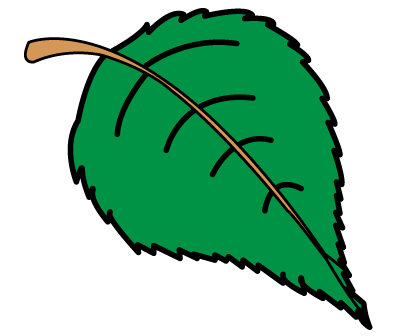 Can you find these items in your garden or when out on your walk?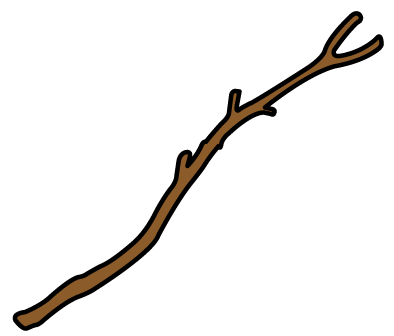 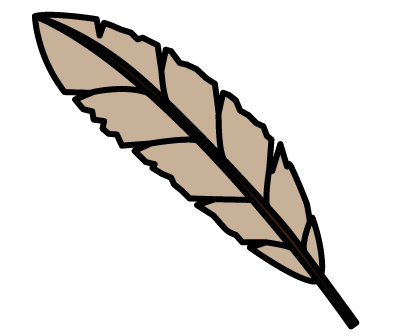 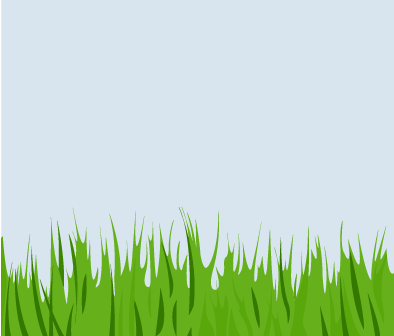 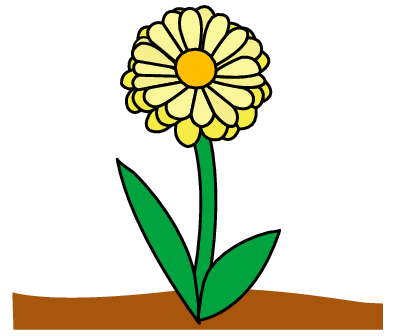 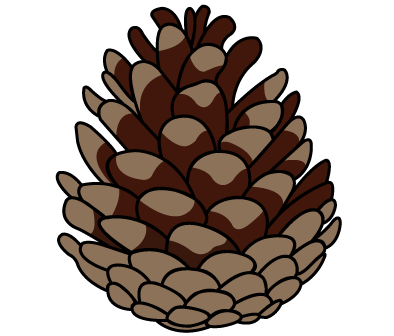 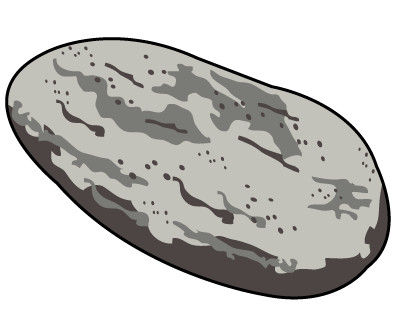 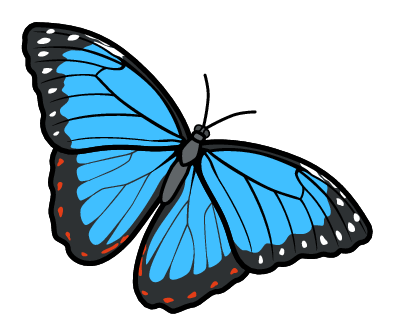 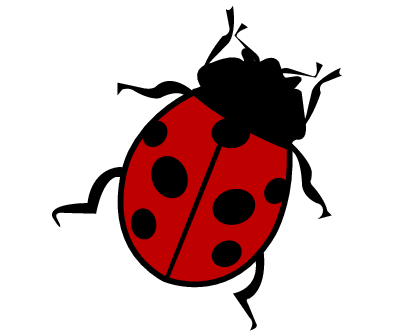 